Yaqan Nuʔkiy School 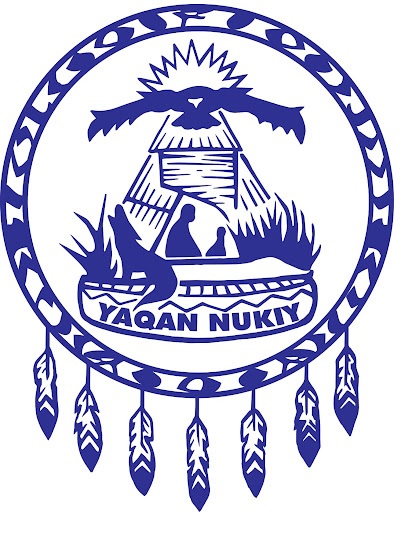 WelcomeKindergarten Families kiʔsuk kyukyit! (Welcome) Please enter through theback door of the “old school building” (up the stairs). Kindergarten class is closest to the playground. 
We are so excited that you are here! -YNS TeamYaqan Nuʔkiy SchoolWebsite: www.yaqannukiyschool.org School address:                            904 Simon Rd.				     Creston BC					V0B 1G2School phone number:  250-428-9816Principal: Katherine Coleman kat@yaqannukiyschool.orgVice Principal/Learning Support: Shelley Jacobs shelley@yaqannukiyschool.orgKindergarten Teacher: Virginia Palmer (Ms. V)virginia@yaqannukiyschool.orgSchool Manager: Renee Phypersadmin@yaqannukiyschool.orgSchool Counselor: Monica Lloyd monica@yaqannukiyschool.orgWelcome to YNS Kindergarten!      I’m looking forward to a great year. I am excited to meet you and get to know each of you as we go on this new journey together. Take a breath and know that this is an exciting moment. This handbook is designed to provide you with information about our classroom. Please read through it and keep it handy to refer to as a guideline. If you have any questions or concerns, you can contact me at school.Morning Drop Off and SnackOur school days begin at 8:45 am. For their safety, students should not be dropped off before 8:35 am as there is no adult supervision before this time.  We provide a small healthy snack first thing in the morning, but it is not a meal replacement. Please encourage your child to have breakfast so they have enough energy for the day’s activities. Please do not send sugary drinks or juice boxes with your child. We only consume water or milk at our school.Bus Drop OffThe first 2 weeks of kindergarten are half days in an effort to help ease your child's transition into kindergarten. For these 2 weeks, your child will need to bring a healthy snack, not a full sized lunch. Please bring a clearly marked water bottle as well. Parents will need to arrange pickup at 12:00 noon. During bus stop times, an adult must be at the bus stop to receive your child or the bus driver is not allowed to let them get off. We have a designated drop off spot for students being driven to school that we will guide you throughItems NeededThe rest of our time together are full days. On these days your child will need a snack and a full lunch. They get 5 minutes of eating time for snacks and 15 minutes for lunch time. Both followed by some outside time. I ask that you please don’t send food that needs to be heated or cooked as I want to touch your child’s food as little as possible. On this thought, we encourage students not to share their food. I teach them, “You’re grown up sent it special for you to eat. They know what is safe and best for you.”I am very focused on outdoor education, so we spend time in nature daily. I teach as many lessons as possible outdoors. I also bring nature into the classroom; water tables, autumn leaves, snow, forest treasures.  As the weather changes, please dress your child for the weather. We have Wilderness Wednesdays where we are outside all afternoon. I am excited to explore and create with you. Please provide your child a change of clothes each day for those muddy, wet, wonderful days. Students will need to bring a backpack, lunch kit, water bottle, and inside shoes that can be used in the gym. Please clearly mark all personal items. Our school provides all school supplies needed for academics.CommunicationsOur school will provide an agenda booklet as a tool for communications. Please check it daily and send it back and forth from home to school. It is for important information, papers, notifications, announcements from me as well as for you to use to inform me. This is a great way to inform me of any changes in the way your child is getting home. Without a note or phone call from you, I will send your child home in the usual manner, bus or pickup. Please also see our YNS PAC Facebook group for more information.                              We also utilize a School app called Bloomz, in September you will be invited to join our classroom. Pictures and announcements are shared along with calendar reminders and classroom learning.  Leader Of The PackStudents will rotate turns being the leader of the pack. I will send a calendar each month informing you the dates and times of your child’s turns. I am the leader for the first week and will model expectations and duties for students and support them when it is their turn. Your child is allowed to bring a hidden show and tell with 3 clues for peers to try to guess their item. This is the only time toys are allowed to be brought to school. Attendance and IllnessAttendance is important to learning but feeling well and healthy is too. If your child is sick, please keep them home. I will work with you to catch them up with missed work. If your child does become ill or not feeling well while at school, you will be notified immediately to come pick them up. Please inform us by calling the school, if your child will be absent.In following YNS Covid-19 protocols we will be washing hands regularly. Frequently used areas and manipulatives will be disinfected regularly. Classrooms are cleaned daily. If COVID protocols change or are adjusted, we will notify families immediately. If you have any questions or concerns, please contact me. I encourage an open conversation policy with you as we go forward working together in your child’s learning experience.Thank you,Ms. Virginia (Ms. V)  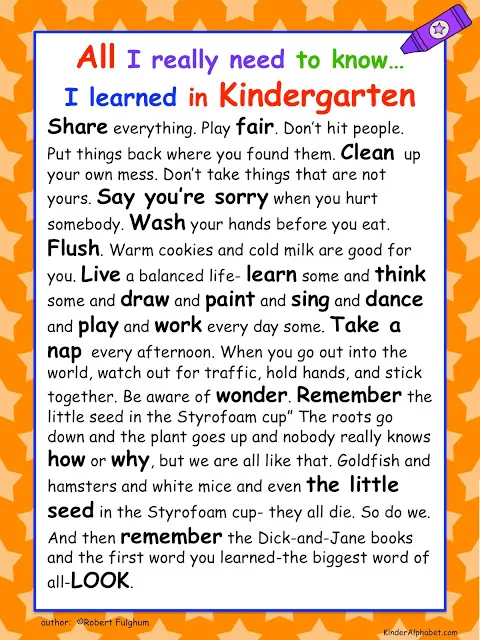 